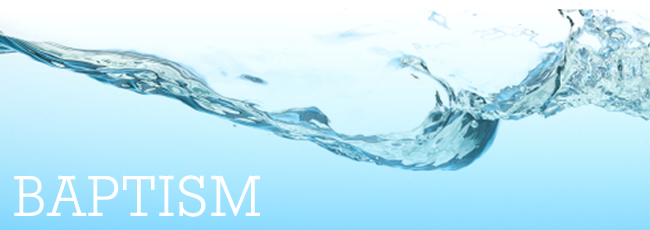 Thank you for seeking Baptism with our church. Baptism is one of the great sacraments (an event of significance importance) of the Christian Church and this will be a beautiful and joyful occasion for you and your family. We ask you to note that:The service normally takes place within the context of a Sunday service. This is because the congregation will stand with you and welcome you in baptism. We say some of the words with you because we are a community of hospitality and look forward to welcoming you. It can only be administered by one of the parish priests unless prior arrangements have been made with the vicar.Because of the need to work in with a congregation we ask you not to make arrangements prior to setting the date with the priest involved. If you live outside the parish we ask that you speak with the vicar of the Parish you come from as we are sure they will want to support you in this journey in whatever way they can.We do have preparation time with you before the baptism to get to know you and to walk you through the meaning of Baptism and to go over the words you will be saying.Please return the enclosed form and upon its receipt one of our priests will get in touch with you to make arrangements about the service. We value your decision to seek Baptism and will do all we can to make the service a memorable and sacred occasion.With every blessing as you begin this journey of faithThe Anglican Parish of PauatahanuiApplication for Baptism of ChildrenChild’s Full name		 		____________________________Date of Birth			 		____________________________Mothers name & occupation			____________________________Father’s name & occupation 			____________________________Phone number				 	____________________________E mail						____________________________Address					____________________________						____________________________						____________________________Godparents 			  		____________________________						____________________________Date of Baptism				____________________________Location of Baptism				____________________________